СОВЕТ ДЕПУТАТОВ МУНИЦИПАЛЬНОГО ОБРАЗОВАНИЯНИКОЛАЕВСКИЙ  СЕЛЬСОВЕТ САРАКТАШСКОГО РАЙОНАОРЕНБУРГСКОЙ ОБЛАСТИТРЕТИЙ СОЗЫВРЕШЕНИЕвнеочередного двадцать пятого заседания Совета депутатовмуниципального образования Николаевский  сельсоветтретьего  созываот  30 октября  2018 года                     с. Николаевка                №  135О принятии  Устава  муниципального   образования  Николаевский сельсовет Саракташского района  Оренбургской области в новой редакцииВ соответствии с Федеральным законом от 06.10.2003 № 131-ФЗ «Об общих принципах организации местного самоуправления в Российской Федерации», Законом Оренбургской области от 21.02.1996  «Об организации местного самоуправления в Оренбургской области», Уставом муниципального образования Николаевский сельсовет Саракташского района Оренбургской областиСовет депутатов Николаевского сельсовета РЕШИЛ:1. Принять Устав муниципального образования Николаевский сельсовет Саракташского района Оренбургской области в новой редакции согласно  приложению №1.2. Главе муниципального образования Николаевский сельсовет Дудко С.Н. представить документы для государственной регистрации Устава муниципального образования Николаевский сельсовет Саракташского района Оренбургской области в новой редакции в Управление Министерства юстиции по Оренбургской области в течение 15 дней.3. Устав  муниципального образования Николаевский сельсовет  Саракташского  района Оренбургской области  в редакции 2018 года вступает в силу после его государственной регистрации, обнародования путем вывешивания текста документа в местах, определенных соответствующим Положением о нормативно-правовых актах, и размещения на официальном сайте администрации муниципального образования Николаевский сельсовет Саракташского района Оренбургской области.4. Направить сведения об обнародовании Устава в Управление Минюста России по Оренбургской области в течении 10 дней после дня его обнародования.          5. С момента вступления в силу Устава муниципального образования Николаевский сельсовет Саракташского района Оренбургской области принятый решением Совета депутатов 30 октября 2018 года № 135 признать утратившим силу:-  Устав муниципального образования  Николаевский  сельсовет  Саракташского района Оренбургской области, принятый решением  Совета депутатов  «25» июня 2013 года № 113;-   решение Совета депутатов  «10» января 2014 года № 142 «О внесении изменений в Устав муниципального образования Николаевский  сельсовет  Саракташского района Оренбургской области»;-   решение № 166 от  «29» сентября 2014 года «О внесении изменений в Устав муниципального образования Николаевский  сельсовет  Саракташского района Оренбургской области»;-   решение № 185 от  «23» апреля 2015 года «О внесении изменений в Устав муниципального образования Николаевский  сельсовет  Саракташского района Оренбургской области»;-   решение № 193 от  «21» июля 2015 года «О внесении изменений в Устав муниципального образования Николаевский  сельсовет  Саракташского района Оренбургской области»;-   решение № 23 от  «15» декабря 2015 года «О внесении изменений в Устав муниципального образования Николаевский  сельсовет  Саракташского района Оренбургской области»;-   решение № 60 от  «27» сентября 2016 года «О внесении изменений в Устав муниципального образования Николаевский  сельсовет  Саракташского района Оренбургской области»;-   решение № 90 от  «19» сентября 2017 года «О внесении изменений в Устав муниципального образования Николаевский  сельсовет  Саракташского района Оренбургской области»;      6. Контроль за исполнением данного решения возложить на постоянную комиссию  по мандатным вопросам, вопросам местного самоуправления, законности, правопорядка, работе с общественными и религиозными объединениями, национальным вопросам и делам военнослужащих (Габзалилов Ф.Ш.)          7. Настоящее решение вступает в силу с момента подписания.Председатель Совета депутатов сельсовета  Глава муниципального образования             	              С.Н.ДудкоРазослано: прокуратуре района, администрации района, Управлению Министерства юстиции по Оренбургской области, постоянной комиссии 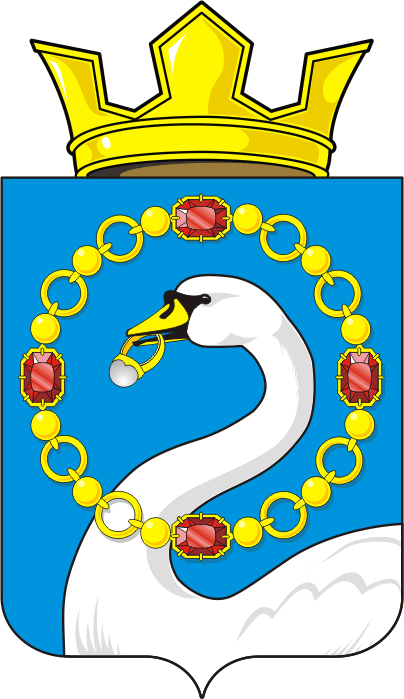 